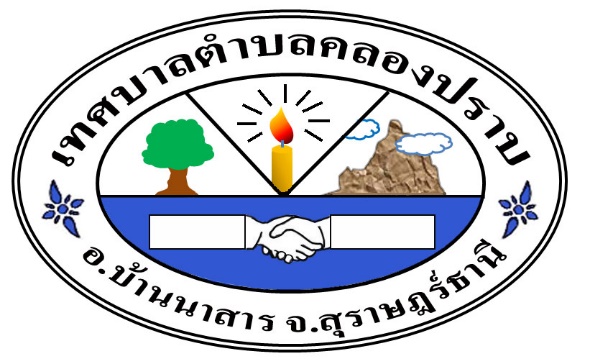 รายงานการวิเคราะห์ผลการประเมินคุณธรรมและความโปร่งใสในการดำเนินการของหน่วยงานภาครัฐประจำปีงบประมาณ พ.ศ.2563 เทศบาลตำบลคลองปราบ อำเภอบ้านนาสาร   จังหวัดสุราษฎร์ธานี คำนำ                ตามที่สำนักงานคณะกรรมการป้องกันและปราบปรามการทุจริตแห่งชาติ(สำนักงาน ป.ป.ช.) ได้ พัฒนาเครื่องมือการประเมินเชิงบวกเพื่อเป็นมาตรการป้องกันการทุจริต และเป็นกลไกในการสร้างความ ตระหนักให้หน่วยงานภาครัฐมีการดำเนินงานอย่างโปร่งใสและมีคุณธรรม โดยใช้ชื่อว่า “การประเมิน คุณธรรมและความโปร่งใสในการดำเนินงานของหน่วยงานภาครัฐ (Integrity and Transparency Assessment : ITA)                การประเมิน ITA เริ่มดำเนินการในปีงบประมาณ พ.ศ.2556 เป็นต้นมาจนถึงปัจจุบัน และมีการ ขยายขอบเขตและพัฒนาให้มีประสิทธิภาพมากยิ่งขึ้นตามลำดับ ทั้งนี้ คณะรัฐมนตรีได้มีมติเมื่อวันที่ 23 มกราคม 2561 เห็นชอบให้หน่วยงานภาครัฐทุกหน่วยงานให้ความร่วมมือและเข้าร่วมการประเมิน คุณธรรมและความโปร่งใสในการดำเนินงานของหน่วยงานภาครัฐ ในปีงบประมาณ พ.ศ.2561 – 2564 โดยใช้แนวทางและเครื่องมือการประเมินตามที่สำนักงาน ป.ป.ช. กำหนด ทั้งนี้ แผนแม่บทภายใต้ ยุทธศาสตร์ชาติ ประเด็นที่ 21 การต่อต้านการทุจริตและประพฤติมิชอบ (พ.ศ.2561-2580) ได้นำผลการประเมิน ITA ไปกำหนดตัวชี้วัดและค่าเป้าหมายของแผนแม่บทฯ โดยในระดับแรก (พ.ศ.2561-2565) กำหนดค่าเป้าหมายให้หน่วยงานภาครัฐที่มีผลการประเมินผ่านเกณฑ์ (85 คะแนน ขึ้นไป ไม่น้อยกว่าร้อยละ 80              ดังนั้น เพื่อเป็นการยกระดับผลการประเมินคุณธรรมและความโปร่งใสในการดำเนินงานของ หน่วยงานภาครัฐ เทศบาลตำบลคลองปราบจึงได้ดำเนินการวิเคราะห์ผลการประเมินคุณธรรมและความ โปร่งใสของหน่วยงานเพื่อเป็นการยกระดับการดำเนินงานในด้านคุณธรรมและความโปร่งใสของ หน่วยงานให้มีผลการประเมินที่ดียิ่งขึ้นในปีต่อไป  เทศบาลตำบลคลองปราบมกราคม 2563 รายงานการวิเคราะห์ผลการประเมินคุณธรรมและความโปร่งใส ในการด าเนินการของหน่วยงานภาครัฐ ประจำปีงบประมาณ พ.ศ.2563 หน่วยงาน เทศบาลตำคลองปราบ ---------------------------------------------------------------------------            1. หลักการและเหตุผล ตามที่สำนักงานคณะกรรมการป้องกันและปราบปรามการทุจริตแห่งชาติ(สำนักงาน ป.ป.ช.) ได้ พัฒนาเครื่องมือการประเมินเชิงบวกเพื่อเป็นมาตรการป้องกันการทุจริต และเป็นกลไกในการสร้างความ ตระหนักให้หน่วยงานภาครัฐมีการดำเนินงานอย่างโปร่งใสและมีคุณธรรม โดยใช้ชื่อว่า “การประเมิน คุณธรรมและความโปร่งใสในการดำเนินงานของหน่วยงานภาครัฐ (Integrity and Transparency Assessment : ITA) ปัจจุบันการประเมินคุณธรรมและความโปร่งใสในการดำเนินงานของหน่วยงาน ภาครัฐ ได้ถูกกำหนดเป็นกลยุทธ์ที่สำคัญของยุทธศาสตร์ชาติว่าด้วยการป้องกันและปราบปรามการทุจริต ระยะที่ 3 (พ.ศ.2560-2564) ซึ่งถือว่าเป็นการยกระดับให้เป็นการประเมินคุณธรรมและความโปร่งใส ในการดำเนินงานของหน่วยงานภาครัฐให้เป็น “มาตรการป้องกันการทุจริตเชิงรุก” ที่หน่วยงานภาครัฐทั่ว ประเทศจะต้องดำเนินการ โดยมุ่งหวังให้หน่วยงานภาครัฐที่เข้ารับการประเมินได้รับทราบผลการประเมิน และแนวทางในการพัฒนาและยกระดับหน่วยงานในด้านคุณธรรมและความโปร่งใสในการดำเนินงานได้ อย่างเหมาะสม       2. กรอบการประเมินคุณธรรมและความโปร่งในการดำเนินงานของหน่วยงานภาครัฐ การประเมินคุณธรรมและความโปร่งใสในการด าเนินงานของหน่วยงานของรัฐ (ITA) ประจำปี งบประมาณ พ.ศ.2562 ประกอบด้วย 10 ตัวชี้วัด โดยประกอบด้วยเครื่องมือในการเก็บรวบรวมข้อมูล 3 เครื่องมือ โดยสรุปดังนี้ 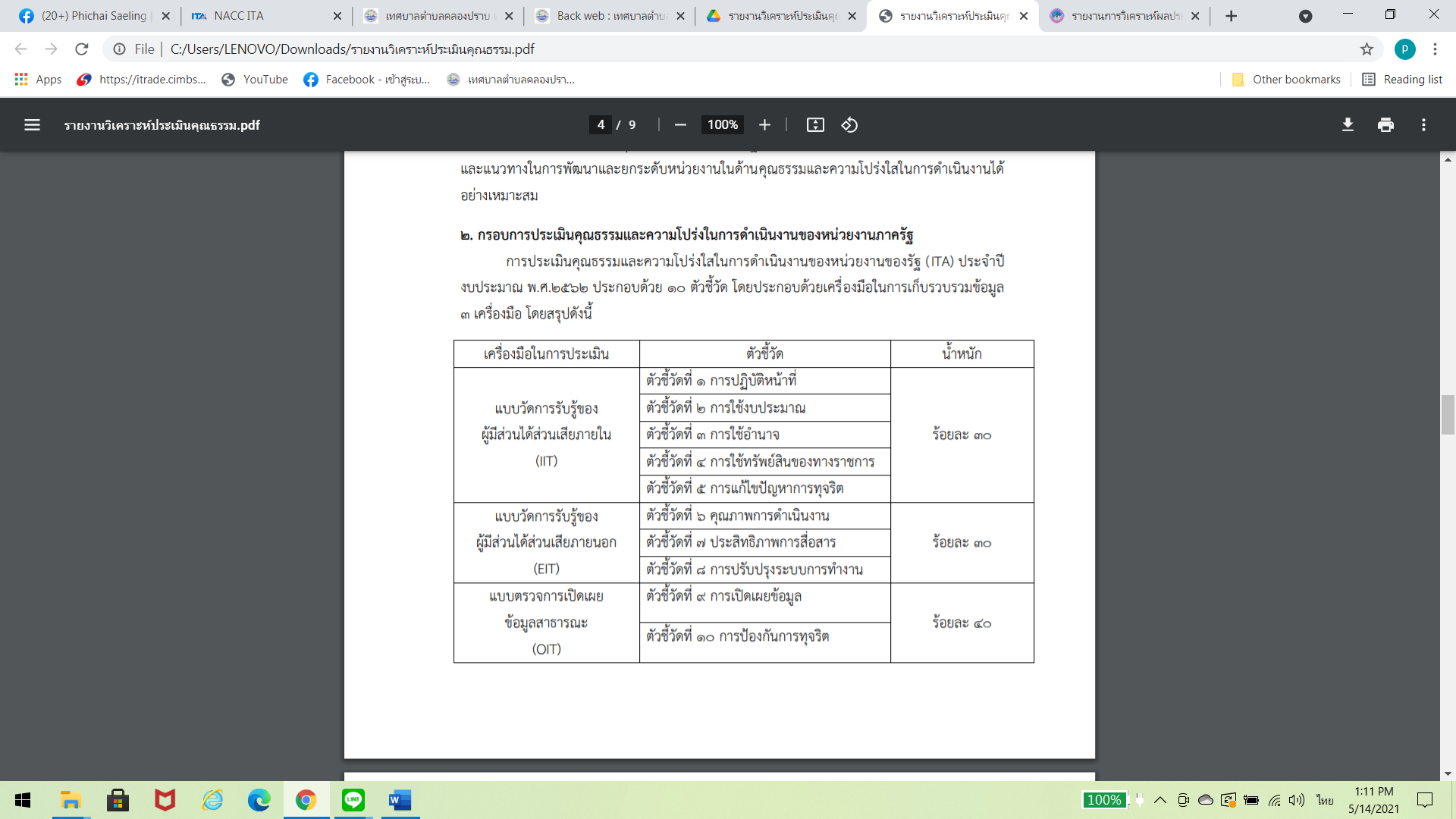               การกำหนดเกณฑ์การประเมินผลและการรายงานผลการประเมิน ITA ในลักษณะค่าคะแนน ควบคู่กับระดับผลการประเมินโดยจำแนกออกเป็น 7 ระดับ ดังนี้     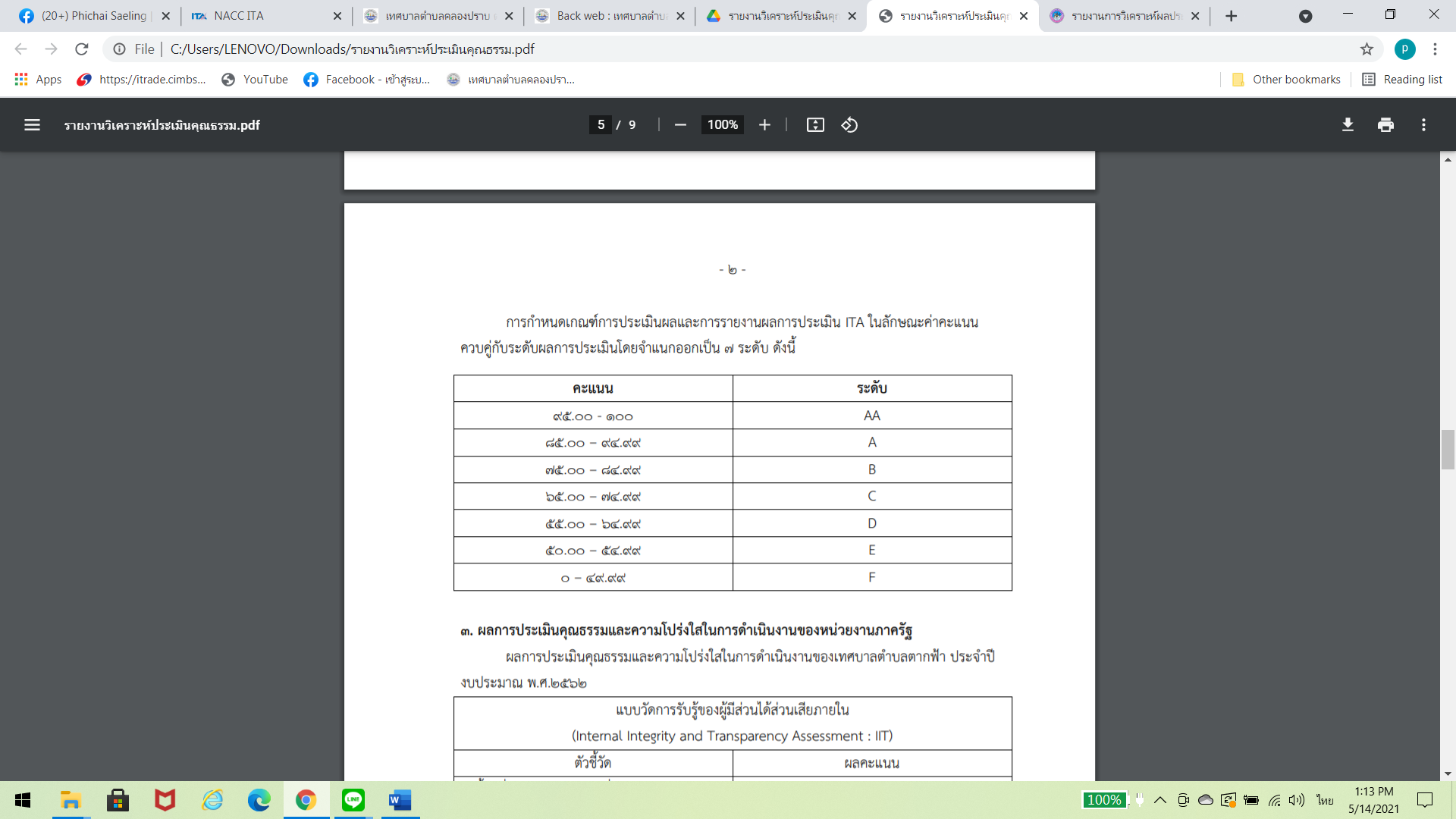 3. ผลการประเมินคุณธรรมและความโปร่งใสในการดำเนินงานของหน่วยงานภาครัฐ ผลการประเมินคุณธรรมและความโปร่งใสในการดำเนินงานของเทศบาลตำบลคลองปราบ ประจำปี งบประมาณ พ.ศ.2562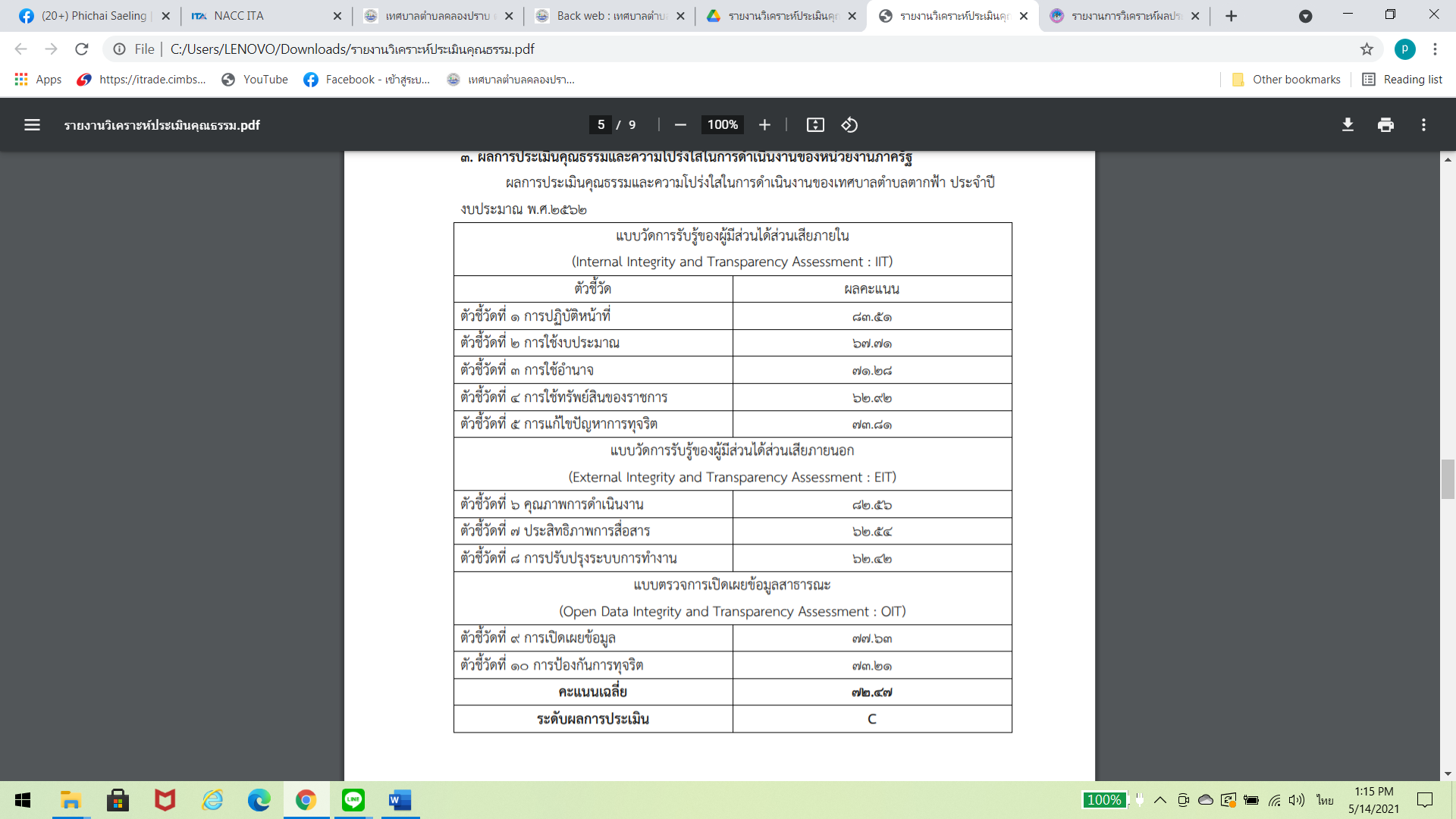  การวิเคราะห์ผลการประเมินภาพรวมคุณธรรมและความโปร่งใสในการดำเนินงานของเทศบาลตำบลคลองปราบประจำปีงบประมาณ พ.ศ.2563 1. การวิเคราะห์ข้อมูล   จากการประเมินผลคุณธรรมและความโปร่งใสในการด าเนินงานของเทศบาลต าบลตากฟ้า ประจ าปีงบประมาณ พ.ศ.2562 โดยภาพรวมได้คะแนน 72.47 อยู่ในระดับ C ผลการประเมินจ าแนก ตามตัวชี้วัด พบว่า ตัวชี้วัดที่มีคะแนนเฉลี่ยสูงสุด คือ ตัวชี้วัดที่ 1 การปฏิบัติหน้าที่ มีระดับคะแนน 83.51 รองลงมา คือ ตัวชี้วัดที่ 6 คุณภาพการด าเนินงาน มีระดับคะแนน 82.56 ส่วนตัวชี้วัดที่มี คะแนนเฉลี่ยต่ าที่สุด คือ ตัวชี้วัดที่ 8 การปรับปรุงการท างาน มีระดับคะแนน 62.42 2. ข้อบกพร่อง และข้อเสนอแนะในการพัฒนา/ปรับปรุง           2.1 แบบวัดการรับรู้ของผู้มีส่วนได้ส่วนเสียภายใน (Internal Integrity and Transparency Assessment : IIT) เป็นการประเมินตามแบบสำรวจความเห็นของผู้มีส่วนได้ส่วนเสีย ภายใน บ่งชี้ให้เห็นว่าหน่วยงานมีแนวโน้มการด าเนินงานที่เป็นไปตามหลักการความโปร่งใสและมี มาตรฐานในการปฏิบัติ โดยบุคลากรส่วนใหญ่มีความเชื่อมั่นและแสดงความไว้วางใจต่อการบริหารงาน ของผู้บริหารที่มุ่งสู่การป้องกันและปราบปรามการทุจริตอย่างมีประสิทธิภาพ เกิดประสิทธิผล โดยสิ่งที่ เป็นข้อบกพร่องและมี ผลการประเมินอยู่ในระดับที่ต้องปรับปรุง มีรายละเอียดดังนี้                       (1) ตัวชี้วัดที่ 2 การใช้งบประมาณ เป็นประเมินการรับรู้ของบุคลากรภายใน หน่วยงานต่อการด าเนินการต่างๆ ของหน่วยงาน ในประเด็นที่เกี่ยวข้องกับการใช้จ่ายเงินงบประมาณ นับตั้งแต่การจัดท าแผนการใช้จ่ายงบประมาณประจ าปี และเผยแพร่อย่างโปร่งใส ไปจนถึงลักษณะการใช้ จ่ายงบประมาณของหน่วยงานอย่างคุ้มค่า เป็นไปตามวัตถุประสงค์ และไม่เอื้อประโยชน์แก่ตนเองหรือ พวกพ้อง การเบิกจ่ายเงินของบุคลากรภายในในเรื่องต่าง ๆ เช่น ค่าท างานล่วงเวลา ค่าวัสดุอุปกรณ์ หรือ ค่าเดินทาง ฯลฯ ตลอดจนกระบวนการจัดซื้อจัดจ้างและการตรวจรับพัสดุด้วย รวมไปถึงการเปิดโอกาสให้ บุคลากรภายในมีส่วนร่วมในการตรวจสอบการใช้จ่ายงบประมาณของหน่วยงานตนเองได้                     ข้อเสนอแนะในการพัฒนา หน่วยงานควรให้ความส าคัญกับการติดตามการใช้ จ่ายเงินงบประมาณ และการเปิดโอกาสให้บุคลากรภายในหน่วยงานมีส่วนร่วมในการตรวจสอบการใช้ จ่ายเงินงบประมาณของหน่วยงาน รวมถึงการประชาสัมพันธ์เพื่อสร้างความโปร่งใสในการตรวจสอบการ ใช้งบประมาณ                  (2) ตัวชี้วัดที่ 4 การใช้ทรัพย์สินของราชการ เป็นประเมินการรับรู้ของบุคลากร ภายในหน่วยงานต่อการใช้ทรัพย์สินของราชการ ในประเด็นที่เกี่ยวข้องกับพฤติกรรมของบุคลากรภายใน ในการน าทรัพย์สินของราชการของหน่วยงานไปเป็นของตนเองหรือน าไปให้ผู้อื่น และพฤติกรรมในการ ขอยืมทรัพย์สินของราชการ ทั้งการยืมโดยบุคลากรภายในหน่วยงานและการยืมโดยบุคคลภายนอก หน่วยงาน ซึ่งหน่วยงานจะต้องมีกระบวนการในการขออนุญาตที่ชัดเจนและสะดวก นอกจากนี้หน่วยงาน จะต้องมีการจัดท าแนวทางปฏิบัติเกี่ยวกับการใช้ทรัพย์สินของราชการที่ถูกต้อง เพื่อเผยแพร่ให้บุคลากร ภายในได้รับทราบและน าไปปฏิบัติ รวมไปถึงหน่วยงานจะต้องมีการก ากับดูแลและตรวจสอบการใช้ ทรัพย์สินของราชการของหน่วยงานด้วย                 ข้อเสนอแนะในการพัฒนา หน่วยงานควรจัดประชุมชี้แจงให้ความรู้เกี่ยวกับการยืม หรือใช้ทรัพย์สินของทางราชการ เพื่อสร้างการรับรู้ถึงข้อระเบียบและวิธีปฏิบัติเกี่ยวกับการใช้ทรัพย์สิน และการบ ารุงรักษาทรัพย์สินของทางราชการ รวมถึงการประชาสัมพันธ์ขั้นตอนการขออนุญาตการขอยืม เพื่อใช้เป็นแนวทางการปฏิบัติอย่างถูกต้องตรงกัน               2.2 แบบวัดการรับรู้ของผู้มีส่วนได้ส่วนเสียภายนอก (External Integrity and Transparency Assessment : EIT) เป็นการประเมินตามแบบส ารวจความเห็นของผู้มีส่วนได้ส่วนเสีย ภายนอก บ่งชี้ให้ เห็นว่าประชาชนหรือผู้รับริการมีความเชื่อมั่นในคุณภาพการด าเนินงานของหน่วยงาน ว่ายึดหลักตามมาตรฐานขั้นตอนและระยะเวลาที่ก าหนดไว้ โดยมีการให้ข้อมูลที่ชัดเจนแก่ผู้รับบริการ อย่างตรงไปตรงมา ไม่น าผลประโยชน์ของพวกพ้องอยู่เหนือผลประโยชน์สาธารณะ และไม่พบว่ามีการ เรียกรับสินบนทั้งที่เป็นเงิน ทรัพย์สิน และผลประโยชน์อื่นๆ ที่อาจคำนวณเป็นเงินได้ โดยสิ่งที่เป็น ข้อบกพร่องและมีผลการประเมินอยู่ในระดับที่ต้องปรับปรุง มีรายละเอียดดังนี้                         (1) ตัวชี้วัดที่ 7 ประสิทธิภาพการสื่อสาร เป็นการประเมินการรับรู้ของผู้รับบริการ ผู้มาติดต่อ หรือผู้มีส่วนได้ส่วนเสียของหน่วยงานต่อประสิทธิภาพการสื่อสาร ในประเด็นที่เกี่ยวข้องกับ การเผยแพร่ข้อมูลขอหน่วยงานในเรื่องต่างๆ ต่อสาธารณชน ผ่านช่องทางที่หลากหลาย สามารถเข้าถึงได้ ง่าย และไม่ซับซ้อน โดยข้อมูลที่เผยแพร่จะต้องครบถ้วนและเป็นปัจจุบัน โดยเฉพาะอย่างยิ่งผลการ ดำเนินงานของหน่วยงาน และข้อมูลที่สาธารณชนควรรับทราบ รวมถึงการจัดให้มีช่องทางให้ผู้รับบริการผู้ มาติดต่อ หรือผู้มีส่วนได้ส่วนเสีย สามารถส่งค าติชมหรือความคิดเห็นเกี่ยวกับการด าเนินงาน/การ ให้บริการ และมีการชี้แจงในกรณีที่มีข้อกังวลสงสัยได้อย่างชัดเจน นอกจากนี้ ยังประเมินการรับรู้เกี่ยวกับ การจัดให้มีช่องทางให้ผู้มาติดต่อสามารถร้องเรียนการทุจริตของเจ้าหน้าที่ในหน่วยงานด้วย                          ข้อเสนอแนะในการพัฒนา หน่วยงานควรให้ความสำคัญกับการสื่อสารในเรื่องผล การดำเนินงานของหน่วยงานและข้อมูลที่สาธารณชนที่ควรรับทราบ รวมทั้งการจัดให้มีช่องทางให้ ผู้รับบริการ ผู้มาติดต่อ หรือผู้มีส่วนได้ส่วนเสีย สามารถแสดงความคิดเห็นเกี่ยวกับการด าเนินงาน การใช้ บริการ หน่วยงานควรสร้างการรับรู้เกี่ยวกับการจัดให้มีช่องทางให้ผู้มาติดต่อราชการสามารถร้องเรียน การทุจริตของเจ้าหน้าที่ในหน่วยงานด้วย ซึ่งจะสะท้อนถึงการสื่อสารปฏิสัมพันธ์กับผู้รับบริการ ผู้มา ติดต่อ หรือผู้มีส่วนได้ส่วนเสียอย่างมีประสิทธิภาพ                          (2) ตัวชี้วัดที่ 8 การปรับปรุงระบบการท างาน เป็นการประเมินการรับรู้ของ ผู้รับบริการ ผู้มาติดต่อ หรือผู้มีส่วนได้ส่วนเสียของหน่วยงานต่อการปรับปรุงระบบการทำงาน ในประเด็น ที่เกี่ยวข้องกับการปรับปรุงพัฒนาหน่วยงาน ทั้งการปฏิบัติงานของเจ้าหน้าที่และกระบวนการทำงานของ หน่วยงานให้ดียิ่งขึ้น รวมไปถึงการน าเทคโนโลยีมาใช้ในการด าเนินงานเพื่อให้เกิดความสะดวกรวดเร็ว มากยิ่งขึ้น                           ข้อเสนอแนะในการพัฒนา หน่วยงานควรมีการปรับปรุงระบบการทำงาน ทั้งการ ปฏิบัติงานของเจ้าหน้าที่และกระบวนการท างานของหน่วยงานให้ดียิ่งขึ้น รวมไปถึงการน าเทคโนโลยีมา ใช้ในการปฏิบัติงานเพื่อเพิ่มประสิทธิภาพในการให้บริการประชาชน เพื่อให้เกิดความคล่องตัว สะดวก และรวดเร็ว รวมไปถึงหน่วยงานควรมีกระบวนการเปิดโอกาสให้ผู้รับบริการหรือผู้มาติดต่อราชการเข้ามา มีส่วนร่วมในการปรับปรุงพัฒนาระบบการท างานเพื่อให้สอดคล้องกับความต้องการของประชาชนด้วย                      2.3 แบบตรวจการเปิดเผยข้อมูลสาธารณะ (Open Data Integrity and Transparency Assessment : OIT) เป็นการประเมินระดับการเปิดเผยข้อมูลต่อสาธารณะของหน่วยงาน เพื่อให้ ประชาชนสามารถเข้าถึงข้อมูลในเว็บไซต์หลักของหน่วยงาน โดยสิ่งที่เป็นข้อบกพร่องและมีผลการ ประเมินอยู่ในระดับที่ต้องปรับปรุง มีรายละเอียดดังนี้                      (1) ตัวชี้วัดที่ 9 การเปิดเผยข้อมูล เป็นการประเมินการเผยแพร่ข้อมูลที่เป็นปัจจุบัน บนเว็บไซต์ของหน่วยงาน เพื่อเปิดเผยข้อมูลต่างๆ ของหน่วยงานให้สาธารณชนได้รับทราบ ซึ่งประเด็นที่ เป็นข้อบกพร่องควรได้รับการปรับปรุง ได้แก                       ตัวชี้วัดย่อยที่ 9.1 ข้อมูลพื้นฐาน ในประเด็น                     - ข้อมูลการติดต่อ เนื่องจากขาดข้อมูลของแผนที่ ขาดข้อมูลอีเมล์เพื่อการ ติดต่อ                      - Social Network เนื่องจากไม่พบความเชื่อมโยงหรือลิงค์ระหว่างหน้า เว็บไซต์กับ Social Network                    ตัวชี้วัดย่อยที่ 9.2 การบริหารงาน ในประเด็น                       - รายงานผลการสำรวจความพึงพอใจการให้บริการ                      ตัวชี้วัดย่อยที่ 9.3 การบริหารเงินงบประมาณ ในประเด็น                     - แผนการใช้จ่ายงบประมาณประจ าปี                      - รายงานการกำกับติดตามการใช้จ่ายงบประมาณประจ าปี รอบ 6 เดือน                       - รายงานผลการใช้จ่ายงบประมาณประจำปี                       - รายงานผลการจัดซื้อจัดจ้างหรือการจัดหาพัสดุประจำปี                      ตัวชี้วัดย่อยที่ 9.5 การส่งเสริมความโปร่งใส ในประเด็น                       - ข้อมูลเชิงสถิติเรื่องร้องเรียนการทุจริตประจ าปี (2)                     ตัวชี้วัดที่ 10 การป้องกันการทุจริต เป็นการประเมินการเผยแพร่ข้อมูลที่เป็น ปัจจุบันบนเว็บไซต์ของหน่วยงาน เพื่อเปิดเผยการด าเนินการต่างๆ ของหน่วยงานให้สาธารณชนได้รับ ทราบ ซึ่งประเด็นที่เป็นข้อบกพร่องควรได้รับการปรับปรุง ได้แก่                       ตัวชี้วัดย่อยที่ 10.1 การดำเนินการเพื่อป้องกันการทุจริต ในประเด็น                   - การประเมินความเสี่ยงการทุจริตประจำปี                   - การดำเนินการเพื่อจัดการความเสี่ยงการทุจริต                      ตัวชี้วัดย่อยที่ 10.2 มาตรการภายในเพื่อป้องกันการทุจริต ในประเด็น                  - มาตรการให้ผู้มีส่วนได้ส่วนเสียมีส่วนร่วม                  - มาตรการตรวจสอบการใช้ดุลยพินิจ ข้อเสนอแนะในการปรับปรุง 1. หน่วยงานควรสร้างความตระหนักในการสร้างความโปร่งใสให้กับองค์กร โดยออกคำสั่งมอบหมายให้มีเจ้าหน้าที่รับผิดชอบในการนำเข้าข้อมูลเว็บไซต์ เพื่อเผยแพร่ข้อมูลข่าวสาร ของหน่วยงานในงานบริการแต่ละประเด็นอย่างชัดเจน 2. หน่วยงานควรปรับปรุงเว็บไซต์ของหน่วยงานเพื่อให้สามารถแสดงข้อมูลการ ติดต่อที่สามารถมองเห็นได้อย่างชัดเจน และปรับปรุงการเชื่อมโยงในเว็บไซต์ให้สามารถเข้าถึงช่องทาง เครือข่ายออนไลน์ของหน่วยงาน เช่น Facebook, Twitter, Instagram ได้โดยง่าย 3. หน่วยงานควรด าเนินการประชาสัมพันธ์เผยแพร่ผลการสำรวจความพึง พอใจในการให้บริการตามอ านาจหน้าที่หรือภารกิจของหน่วยงานในรอบปีที่ผ่านมา 4. หน่วยงานควรด าเนินการประชาสัมพันธ์เผยแพร่ข้อมูลการบริหารเงิน งบประมาณ ในประเด็นต่างๆ ให้เป็นปัจจุบัน และครอบคลุมเพื่อสร้างความโปร่งใส สามารถตรวจสอบได้ 5. หน่วยงานควรดำเนินการกำหนดมาตรการส่งเสริมคุณธรรมและความ โปร่งใสภายในหน่วยงานให้ครอบคลุม ครบถ้วนทุกประเด็นของแต่ละงาน และจัดประชุมชี้แจงสร้างความ เข้าใจ โดยมีการติดตามรายงานผลความก้าวหน้าเพื่อขับเคลื่อนการส่งเสริมคุณธรรมและความโปร่งใส ภายในหน่วยงานให้เกิดประสิทธิภาพ และประสิทธิผลในปีต่อไป